Using the Educational Benefit Review (EBR) 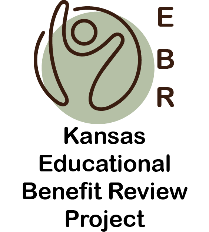 Process for Staff Development1 to 1.5 Hour SessionsSession 1Overview and Purpose of EBR – this session is designed to provide an overview of the EBR Process, a understanding of what and where the concept of educational benefit comes, and an understanding of the goals for spending time using and EBR process.  Session 2Step 1- Charting the most current IEP. Small teams chart the most current IEP. Teams are given the homework of charting IEPs 2 & 3 before the next session (Step 2).  Forms 1 & 2Session 3Steps 3 & 4 – Teams come back together to analyze information across and within all three IEPs, using Forms 3 & 4 to discuss educational benefit. Session 4Step 5 – Bring the teams back together to discuss common patterns that were found across IEPs and discuss a plan for next steps. Session 5 Follow Up Training for staff on IEP elements that need to be addressed, along with any policy and guidance changes. 